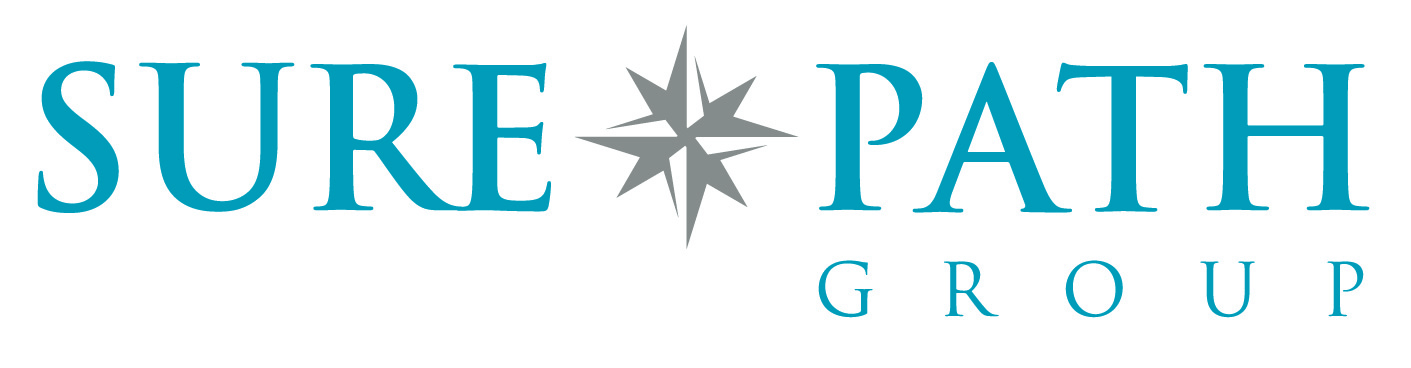 REQUIRED INFORMATION FOR GROUP QUOTES       Company Name: __________________________________	Date: __________________Nature of business__________________________________Number of years in business__________________________	Current Carrier and years with current carrier______________Next Renewal Date__________________________________Current Rates______________________________________Current Monthly Billing   3 Years Claims Experience and rates Current Plan Design or  (Booklet) Employee Data (Sheet Provided for you to fill)   9a. Number of pay periods/yr: ________9b. Employer premium contribution to health and dental: (minimum 50%): _______________10.   Employee Status Data (Is anyone off work for any reason)    _________________________________________________________________________    _________________________________________________________________________11.  Additional infoA. Are all employees covered for WCB?	Yes	NoB. Do all employees work a minimum of 24 hours per week? Yes	NoC. Are they unionized?  Yes	No   12. Have there been any Long Term Disability claims in the last 36 months?  Yes	No         If Yes, any additional info about claims/nature of Disability and when are they back to work:     __________________________________________________________________________	__________________________________________________________________________   13. Website_________________________________________________________________